                                               T.C     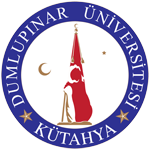 DUMLUPINAR ÜNİVERSİTESİBİLİMSEL ARAŞTIRMA PROJELERİDesteklenmesi Öncelikli/Altyapı Proje Onay Formu(Ek-9)Proje YürütücüsüProje YürütücüsüUnvanAdı SoyadıBirim-BölümAdresTelefonE-postaTarihİmzaProjenin AdıProje bütçesi UygunUygunTarihİmza(Rektör)